       Samenvatting business caseWaarom (nut en noodzaak)Tijd (tijdsperiode waarin het project plaats vind)Wat voor items kwam naar voren bij medewerkers en eindgebruikersKwaliteit van het product (match zorgtechnologie met de vraag)KostenBaten, het verwachte resultaatInleiding AanleidingContext, is de organisatie er zelf klaar voor, wat is nodig om zorgtechnologie te kunnen gebruiken, zijn verantwoordelijkheden belegd en is de implementatieomgeving duidelijk.Beginsituatie medewerkers en eindgebruikers. Digitale vaardigheden, wat is nodig.DoelstellingOpdracht ProjectopdrachtAfbakening (wat hoort er wel en niet bij)Risico’sOrganisatie van het projectProjectgroep leden: naam, rol, taak, afdeling, functie, mail, telefoon. Wie zijn de bruggenbouwers en wat is de rol en taak?Projectstructuur (is er een stuurgroep, wat zijn afspraken, frequentie vergaderen, rapporteren, manier van werken/projectmethode.Randvoorwaarden, betrokkenheid en betrouwbaarheid, kwaliteit versus tijd, communicatieCruciale succesfactoren en belemmeringenKwaliteitInhoud, wie bewaakt hoe de kwaliteit van de inhoudProces, wie bewaakt hoe de kwaliteit van het procesInformatie & communicatieWaar is informatie te vinden over het projectWie communiceert over het project (wanneer en naar wie)Planning/implementatieprocesImplementatieproces/veranderstappenProjectplanning/fasering/mijlpalenplanning. Onderwerpen zijn: 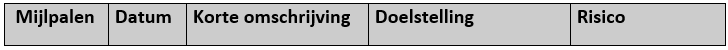 Activiteitenplan. Wat zijn de activiteiten per fase. 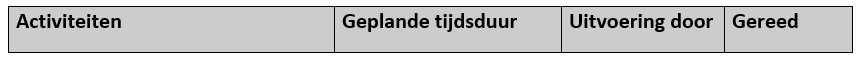 Capaciteitenplan, afspraken rondom inzet en middelenKosten & BatenWat kost het projectWat levert het project op, uitgedrukt in bijvoorbeeld geld, plezier in werk, goedlopende processen, etc.